Муниципальное дошкольное образовательное учреждениедетский сад комбинированного вида №2г. Алексеевки Белгородской областиП Р И К А З от  «31»  марта  2014г.                                                                        №29О создании рабочей группы  детского сада по внедрению ФГОС дошкольного образования         С целью нормативно – правового, научно – методического, информационного и организационного обеспечения введения федерального государственного образовательного стандарта дошкольного образования (далее - ФГОС) в детском саду в   рамках реализации  постановления Правительства белгородской области от 25.02.2103 (в редакции постановления от 26.08.2013 г. № 353-пп) «Об утверждении плана мероприятий («дорожной карты») «Изменения в отраслях социальной сферы, направленные на повышение эффективности образования и науки» с целью обеспечения информационного, научно – методического и экспертного сопровождения процесса введения федерального государственного образовательного стандарта дошкольного образования (далее - ФГОС),  на основании приказа департамента образования Белгородской области  № 3072 от 05.12.2013г.  « О создании региональной рабочей группы по внедрению ФГОС дошкольного образования», на основании приказа управления образования администрации Алексеевского района №228 от  28.03.2014г  «Об утверждении действий «дорожной карты» по обеспечению введения ФГОС дошкольного образования»  п р и к а з ы в а ю:1. Утвердить состав рабочей группы по внедрению федерального образовательного стандарта дошкольного образования: Аникеева С.Н. – старший воспитатель, председатель группы;Дубина О.И. – педагог-психолог;Шелякина Л.Б. –воспитатель;Родченко Г.И. – воспитатель;Коршикова Л.В. – воспитатель;2. Рабочей группе разработать поэтапную «дорожную карту» по обеспечению внедрения ФГОС дошкольного образования в  срок 10 апреля 2014 года.3. Старшему воспитателю Аникеевой С.Н. обеспечить повышение квалификации педагогических работников детского сада  в условиях ФГОС дошкольного образования в соответствии с планом графиком ОГАОУ ДПО «Белгородский институт развития образования»  в течение года.5.   Контроль за исполнением данного приказа оставляю за собой.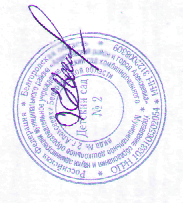 Заведующий  _______________Долгополова Е.А.С приказом  ознакомлены:Аникеева С.Н.Дубина О.И. Шелякина Л.Б. Родченко Г.И. Коршикова Л.В.